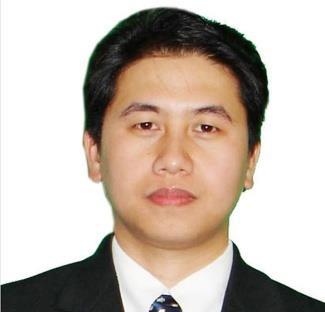 JessieJessie.360723@2freemail.com  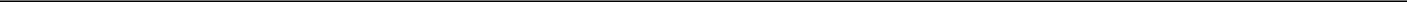 OBJECTIVE:To be affiliated with a progressive organization whereas skills and experience have a valuable application. Position preferred should provide the desire to grow with the company and take over more responsibilities as the need arises.SUMMARY OF QUALIFICATIONS:Thirteen years of experience in implementation, installation, operation and maintenance of telecommunications equipment. Upgrade and repair of major network cables including integration, testing, commissioning of newly installed networks and equipment before the acceptance of hand-over by the contractor. Six years of hands-on experience on network engineering design, configuration, installation, troubleshooting and maintenance of LAN & WAN networks, DNS, DC, DHCP, network monitoring tools and Fiber Optics. Three (3) years in Avaya network design, configuration and implementation.DUTIES AND RESPONSIBILITIES:June 2015 – Present:Pannesma Co. Ltd.- Manpower Contractor for: Raytheon CompanyRaytheon Arabian Services Corporation (RASC) - KSAP. O. Box 99813, Riyadh 11625, K.S.APosition: Communications Engineer – Multi Skill SATCOMProject: Ministry of Defense and Aviation (MODA) - Kingdom of Saudi ArabiaMain Contractor: Raytheon CompanyInstallation, implementation, integration, testing, troubleshooting and repair of devices and equipment for MODA – C4I project (Command, Control, Communications, Computers and Intelligence).Leads engineers and technicians for the system installation, integration, troubleshooting and testingInstallation, termination and testing of Cat6, coaxial cables and fiber optics cables for premises and site to site connectivityMounting up and alignment of satellite dishes for satellite TV receivers and Harris Radio Communications SystemsInstallation and assembly of 3.8-meter and 4.8-meter Satellite dishes for SATCOM communicationsInstallation, testing and troubleshooting of Video Teleconferencing (VTC) and Video Production Studio as well as integration to the LAN/WAN networkConfiguration and verification of cisco devices, servers, computers and VOIP phone for interoperability.Conduct Quality Assurance for the delivered/installed equipment and verify installations to comply with standardsSupervise and leads team of engineers and technicians.Oct. 2009 – Nov. 30, 2014:Network Innovations Inc.Head Office, 4424 Manilla Road S. E., Calgary, AB, Canada T2G 4B7Position: Senior IT Engineer - LeadInternational Project: US Army – DoD (Department of Defense) ContractorAfghan National Army – Ministry of DefenseKabul, AfghanistanDesigning networks based from US Army requirement to meet the needs of Afghan National Army (ANA)Configuring and maintaining Devices (Cisco Routers, Layer 2 Switches / Multi-layer Switches, Firewall, Intrusion Prevention System , Monitoring Devices and, Hardware base Internet Proxy)Configuring Wireless Infrastructures (Point to Point / Multipoint) such as Cisco, Motorola and Aruba (Bridge, Access Points, Repeater and Aruba Controller)Maintaining WAN and LAN network links and equipment (VSAT / Microwave)Page 1 of 4Set-up and troubleshoot hardware, software and network operating system (Win Server 2003/2008 OS and configured Dell servers used for Domain Controller, DNS, DHCP and Exchange Server)Instituted new network infrastructure that improves system efficiency and reliabilitySetup Communication Manager 4.0 of Avaya S8700/S8300 series DL360G7/DL360DLG8 Servers, G650 & G450 Gateways, Signaling and IP TrunkDevelop and implement policies and procedures as well as providing individual training and supportInput and maintain IP addresses assigned for each sitesMaintain IT infrastructure and ensure reliability and efficiency of networkDesigning and implementing WLAN/LAN/WAN/VOIP customer network infrastructure and Secured Network (Voice and Data)Handling/preparing tender documents for project proposals and implementations based on the Task OrderMonitoring and maintaining data/voice center facilities and related equipmentMaintaining and update customer IT infrastructure information & network diagramCopper and Fiber Optic installation, termination, testing and troubleshooting on secured/restricted areas.Aug 2008 – Sept 2009:Shannon Trading & Contracting Co. W.L.L.Doha, QatarPosition: Cost Control Engineer / Quantity SurveyorIdentify areas of budget concern and potential impact on project financial performanceCreating Budget Sheet in the Summit System based on the approved Estimated Budget prepared by the Head of division as well as establishing unit rates to be used for pricing during Tender StagesIdentifying the usage of the items for correct cost coding and reports on deviations, under runs and overrunsDaily evaluation and controlling of requisition and invoices coming from sites to maximize the use of resources and minimize expensesProvide efficiency control by comparing actual and planned Manpower, Materials and Machineries as per reports coming from project sitesPrepare Comparison Sheets of quantities regarding Store Stock Report from site against the controlled materials through InvoicesCoordinate with the QS division regarding sub-contractor’s billing and valuation and to identify any variations with regards to the approved agreement for budget editingPrepare memorandum & correspondence as per the Manager directed and filing of invoices, quotations, memorandum and correspondence accordingly as per projectPerform site cost control / quantity surveyor duties and responsibilities providing estimates of material quantities needed for the projectResponsible of monitoring the progress of the project and evaluation of work schedule to meet the target date of completionMar 2003 – Aug 2008:Saudi Oger LimitedRiyadh K.S.APosition: Senior Technician / Foreman Telecommunications P.A.B.X.Responsible for the implementation, operation and maintenance of all telecom equipment that includes inside and outside palaces and royal zones for the Royal Families of Saudi Arabia.Install, configure, inspect, test and diagnose fault on major PABX system (Ericsson MD110 BC12, Nortel Meridian 1 Option 61C/71C/81C/91C,) and carry out repair down up to component levelIntervene on Main Distribution Frame (MDF) including Hybrid Key System (Ericsson BCS 250, Norstar, Alcatel 4100, Samsung NX-308, NX-820 & NX-1232 series), Cisco 3600 Router, Switches (Cisco 1900/2900), Server and work station (client) for Local Area Network (LAN), Specialized equipment such as Call Number Identification (CNI), Call Detail Recording (CDR), Telephone Cost Management System (TCMS) & Call Accounting System (CAS), Busy Lamp Field (BLF), Auto attendant & voice mail system, Indoor/Outdoor telephone distribution, telephone sets, back-up batteries, UPS, rectifiers & chargersCoordinate with the Construction Division (Travaux) for the installation, upgrade and repair of major network cablesAssist and perform installation, integration, testing, and commissioning of newly installed networksPage 2 of 4Installing, configuring and administering Microsoft Operating System: Windows 98, Windows 98SE, Windows 2000 Prof, Windows 2000 Server, Windows XP Home Edition & Windows XP ProCopper testing, troubleshooting and commissioningJun 1998 – Mar 2003:University of BaguioBaguio CityPosition: College Engineering InstructorHandles Electronics and Communications Engineering as well as Computer Engineering Subjects.Help students develop their sense of responsibility, devotion to work and sees to it that all graduating students must possess a troubleshooting ability related to their chosen field of specialization through their power amplifier designs and assembly.Guide and mold the students into a well-respected and successful future Electronics and Communications Engineers, and Computer Engineers providing enough knowledge necessary for the students for their upcoming Board Examinations that will give them their title as Engineers.Jan 1999 – Feb 2003:United Engineers Review CenterBaguio CityPosition: Part Time ECE Board Examinations LecturerHelps fresh graduates refresh their minds and knowledge for their Board Examinations.Teach the graduates the necessary techniques or short cuts necessary for them to finish their Board Exam within the specified time limit as well as encouraging graduates to believe on their capabilities.Guide them on their review of all the subjects that includes the very basics and the latest trends and technologies.Apr 1997 – May 1998:Fortune Tobacco CorporationMarikina CityPosition: Project EngineerTends project engineering, operation and maintenance of miscellaneous communications facilities.Maintenance of Private Branch Exchange (PABX) – DBX5000, Microwave Radio (MIR-2), and fiber optic multiplexer (DML-45).Troubleshooting of lines and termination of 100-pairs cable jelly field type at cook electric, main distribution frame and terminal block.Plans and make designs of communication links between each department of the company within Marikina Area and interconnect them to outside plants located on the other parts of the country up to the extent of analyzing and proposing solutions to existing problems of service.Conducts project study, site and plant survey to make sure proposed designs and layouts by subcontractors are feasible.Conduct actual tests and bidding for suppliers, analyzing test results of proposed equipments with the existing system for their compatibility.Calibrates the equipment and tunes them for the desired frequency once systems fail bringing them back to operation as soon as possible considering less downtime.ACCREDITATION / PROFESSIONAL ELIGIBILITY:Certified Fiber Optics Technician (CFOT)Cisco Certified Network Associate (CCNA)Licensed Electronics Engineer (ECE)Page 3 of 4Microsoft Certified Professional (MCP)TRAININGS AND SEMINARS:2016 – Advanced Fiber Optics2015 – Basic Fiber Optics2010 – Cabling Infrastructure for Emerging Applications2005 – Cisco Certified Network Associate (CCNA)2005 – EricssonN MD110 BC12 Implementation and Management2005 – Microsoft Certified Professional (MCP)2004 – Advanced Networking with Wireless Technology2004 – Introduction to Basic Networking2004 – Computer Hardware Engineering2003 – Ericsson MD110 System Introduction, Operation and Maintenance2001 – Upgrading Skills in Digital Logic Circuits2001 – Digital Signal Processing2000 – Plesiochronous Digital Hierarchy1999 – Broadcast Engineering1999 – Network Synchronization Design and Planning1999 – Digital Performance Monitoring System1998 – Local Area Network Design1998 – Synchronous Digital Hierarchy1998 – Digital Signal Processing1997 – Integrated Voice and Data over Frame Relay1997 – Subscriber Access Networks1997 – PagingPage 4 of 4